В соответствии со статьей 69.1 Федерального закона от 13 июля 2015 года № 218-ФЗ «О государственной регистрации недвижимости»:1. В отношении  земельного участка с кадастровым номером 21:06:170205:58 расположенного по адресу: Чувашская Республика, Алатырский р-н, с. Алтышево, ул. Комсомольская, д. 42 в качестве его правообладателя, владеющего данным объектом недвижимости на праве собственности выявлен Балясников Анатолий Иванович, _______________ года рождения, место рождения 	________________________________, паспорт гражданина Российской Федерации серия _______ № _____________, выдан _______________________________, дата выдачи _________________, проживающий (зарегистрирован по месту жительства) по адресу: _________________________________________________________________.       2. Право собственности Б	алясникова Анатолия Ивановича  на указанный в пункте 1 настоящего распоряжения  земельный участок подтверждается справкой от 23.06.2023г № 619, выданной нотариусом Алатырского нотариального округа Чувашской Республики Зотовой Л.А.Глава АлатырскогоМуниципального округа                                                                 Н.И. Ш	пилевая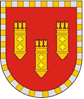 АДМИНИСТРАЦИЯ АЛАТЫРСКОГО МУНИЦИПАЛЬНОГО ОКРУГАЧУВАШСКОЙ РЕСПУБЛИКИРАСПОРЯЖЕНИЕ2023 № _____г. АлатырьУЛАТӐР МУНИЦИПАЛИТЕТ ОКРУГӖН АДМИНИСТРАЦИЙӖЧӐВАШ РЕСПУБЛИКИНХУШУ2023 № _____Улатӑр г.